TAOTLUSHEATEGEVUSFOND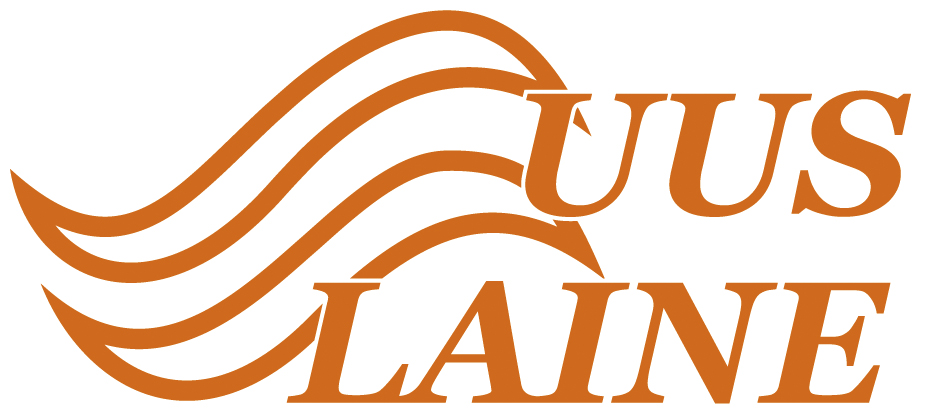 1. Taotleja andmed2. Pangaandmed. Projekti teostajad. KIRJELDUSProjekti nimiProjekti eelarveProjekti lühikokkuvõte Esitada järgmised andmed: projekti eesmärgid; sihtrühm(ad); põhilised tegevused, projekti toimumise aeg Projekti vajaduse põhjendus Tegevuse kestus ja tegevuskava. Koostööpartnerite nimekiri.       Kirjeldage oma organisatsiooni eelnevat tegevustLISAD  Projekti eelarve TAOTLUS TULEB SAATA VÕI ESITADA:MTÜ HEATEGEVUSFOD UUS LAINERAE 38, PALDISKI 76 806Tel 6700 875, Fax 6700 875E mail: jaanus.saat@paldiksi.netTaotleja nimiTAOTLEJAJuriidiline nimetus Reg. koodJuriidiline aadressAsukoha aadressKodulehekülgProjektijuhtTelefonE-postKontoomaniku nimiPangakonto numberPanga nimiAllakirjutanu/allakirjutanute nimi/nimedNrEes- ja perekonnanimiAmet antud projekti raamesÜlesanded ja vastutus antud projekti raames1.2.3.4.PROJEKTProjekti kogumaksumus:krooniHeategevusfondilt taotletav toetus:krooni% kogu projekti maksumusestOma- ja/või kaasfinantseeringkrooni% kogu projekti maksumusestNr KoostööpartnerÜlesanne projektis123Projektijuhi nimiAmetAllkiriKuupäev Asutuse juhi või taotleja nimiAllkiriKuupäev 